Board of Parks Commissioners for the Town of Luther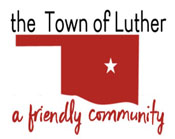 108 S Main, PO Box 56Luther, OK 73054Phone: 405-277-3833Fax: 405-277-9965Regular Meeting MinutesBoard of Parks Commissioners for The Town of LutherThursday, August 5, 20216:30pm, Town Hall, 108 S Main St, Luther, OK 73054Call to Order 6:38pmRoll Call:  Teri Stroud, Rosemarie Strong, Kasey Wood, Denielle Chaney, Chris IvichDetermination of Quorum: yesDiscussion and planning for Culpepper and Merriweather Circus fundraiser scheduled for Wednesday, September 29 at 5:00pm and 7:30pm:Ticket Takers at 5pm - Chris and KaseyTicket Takers at 7:30pm - Rosemarie and TerriTickets to be sold at BancFirst, Town Hall, Rustic Farm$12 adults/$7 childrenKasey to check and see if clown will visit elementary studentsUpdate on Friends of the Park FundraisingAugust 19th S&H PizzaOctober Sell WreathsDiscussion on implantation of the Wildhorse Park PlansFocus will be on raising funds for basketball courts and playground equipmentDiscussion of the schedule of events and assignments for September through December 2021 activities:September - CircusOctober - Halloween Sat, Oct 30th 5-7pmDecember 3 - Christmas Tree Lighting/Carriage RidesOpen Discussion:December 4 - Pecan FestivalAdjourn: 7:56pm